(Ф 03.02 – 96)Міністерство освіти і науки УкраїниНаціональний авіаційний університетНавчально-науковий Юридичний інститут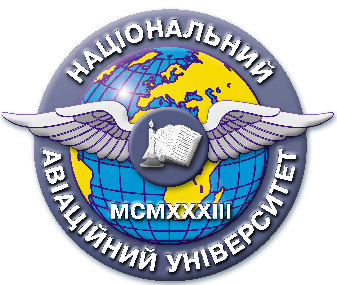 Система менеджменту якостіНАВЧАЛЬНО-МЕТОДИЧНИЙ КОМПЛЕКС навчальної дисципліни«АДМІНІСТРАТИВНО-РЕГУЛЯТИВНІ ПРОВАДЖЕННЯ»Освітній ступінь «Магістр»Галузь знань:       08  «Право»Спеціальність:     081 «Право»Спеціалізація:      «Правознавство»СМЯ НАУ НМК 13.01.02 – 01 – 2018КИЇВНавчально-методичний комплекс розробила:професор кафедри конституційного і адміністративного права,д.ю.н., доцент		                                                            	Ю.Л. Юринець                                                                              підпис                                                     П.І.Б.Навчально-методичний комплекс обговорено та схвалено на засіданні кафедри конституційного і адміністративного права, протокол №___ 
від «___» _________ 201__ р.                                               Завідувач  кафедри _____________     Ю.І. Пивовар                                                                                 підпис                                  П.І.Б. Навчально-методичний комплекс обговорено та схвалено на засіданні НМРР ________, протокол № ____  від «___» ____________ 20___ р.     Голова НМРР   _____________   В.М. Вишновецький                                                                                 підпис                                  П.І.Б. Рівень документа – 3бПлановий термін між ревізіями – 1 рікКонтрольний примірник 	Зміст Навчально-методичного Комплексу	Дисципліна  «Адміністративно-регулятивні провадження»__________________________                                                                                                            (назва дисципліни)Освітній ступінь  Магістр______________________________________________________ Галузь знань     08 Право________________________________________________________                                                                                           (шифр та назва)Спеціальність (напрям підготовки) 081 Право______________________________________                                                                                            (шифр та назва)Спеціалізація (ОП) «Правознавство»____________________________________                                                                                             (шифр та назва)1) ХХХ – скорочена назва дисципліни (перші літери кожного слова з назви дисципліни)2) Вказується дата затвердження до друку та номер справи у Номенклатурі справ кафедри 3) Вказується дата розміщення у інституційному депозитарії АБО дата та місце розміщення на кафедрі4) У вигляді переліку теоретичних питань та типових завдань для розв’язку, з яких формуватимуться  білети для проведення модульної контрольної роботи№Складова комплексуПозначення 
електронного файлу1)Позначення 
електронного файлу1)Наявність Наявність Наявність №Складова комплексуПозначення 
електронного файлу1)Позначення 
електронного файлу1)друкований 
вигляд2)друкований 
вигляд2)електронний 
вигляд3)1Навчальна програма 01_АРП_НП01_АРП_НПвід 07.11.201713.01.02-17від 07.11.201713.01.02-1707.11.20171.441 ПК №12Робоча навчальна програма (денна форма навчання) Згідно з новими методичними рекомендаціями є об’єднана програма РНПЗгідно з новими методичними рекомендаціями є об’єднана програма РНПЗгідно з новими методичними рекомендаціями є об’єднана програма РНПЗгідно з новими методичними рекомендаціями є об’єднана програма РНПЗгідно з новими методичними рекомендаціями є об’єднана програма РНП3Робоча навчальна програма (заочна форма навчання)  03_АРП_РНПвід 10.04.201813.01.02-18від 10.04.201813.01.02-1810.04.20181.441 ПК №110.04.20181.441 ПК №14Положення про рейтингову систему оцінювання (заочна форма навчання)  Згідно з новими методичними рекомендаціями РСО є продовженням РНПЗгідно з новими методичними рекомендаціями РСО є продовженням РНПЗгідно з новими методичними рекомендаціями РСО є продовженням РНПЗгідно з новими методичними рекомендаціями РСО є продовженням РНПЗгідно з новими методичними рекомендаціями РСО є продовженням РНП5Календарно-тематичний планне передбачений відповідно до рішення кафедрине передбачений відповідно до рішення кафедрине передбачений відповідно до рішення кафедрине передбачений відповідно до рішення кафедрине передбачений відповідно до рішення кафедри6Конспект лекцій/курс лекцій06_ АРП _КЛ06_ АРП _КЛвід 10.04.201813.01.02-18від 10.04.201813.01.02-1810.04.20181.441 ПК №17Методичні рекомендації до виконання домашніх завдань (розрахунково-графічних робіт)07_ АРП _МР_ДЗ07_ АРП _МР_ДЗне передбаченийне передбаченийне передбачений8Методичні рекомендації з виконання контрольних робіт для студентів заочної форми навчання08_ АРП _МР_КРз08_ АРП _МР_КРзвід 10.04.201813.01.02-18від 10.04.201813.01.02-1810.04.20181.441 ПК №19Методичні рекомендації до виконання курсової роботи (проекту)09_ АРП _МР_КР09_ АРП _МР_КРвід 10.04.201813.01.02-1810.04.20181.441 ПК №110.04.20181.441 ПК №110Методичні рекомендації з самостійної роботи студентів з опанування навчального матеріалу10_ АРП _МР_СРС10_ АРП _МР_СРСвід 10.04.201813.01.02-18від 10.04.201813.01.02-1810.04.20181.441 ПК №111Методичні рекомендації з підготовки студентів до практичних (семінарських) занять11_ АРП _МР_ПРЗ11_ АРП _МР_ПРЗвід 10.04.201813.01.02-18від 10.04.201813.01.02-1810.04.20181.441 ПК №112Тести з дисципліни/практичні ситуаційні задачі12_ АРП _Т12_ АРП _Твід 10.04.201813.01.02-18від 10.04.201813.01.02-1810.04.20181.441 ПК №113Модульні контрольні роботи4)13_ АРП _МКР_1
13_ АРП _МКР_1
від 10.04.201813.01.02-18від 10.04.201813.01.02-1810.04.20181.441 ПК №114Пакет комплексної контрольної роботи14_ АРП _ККР14_ АРП _ККРвід 10.04.201813.01.02-18 від 10.04.201813.01.02-18 10.04.20181.441 ПК №115Затверджені екзаменаційні білети15_ АРП _ЕБ15_ АРП _ЕБне передбаченийне передбаченийне передбачений